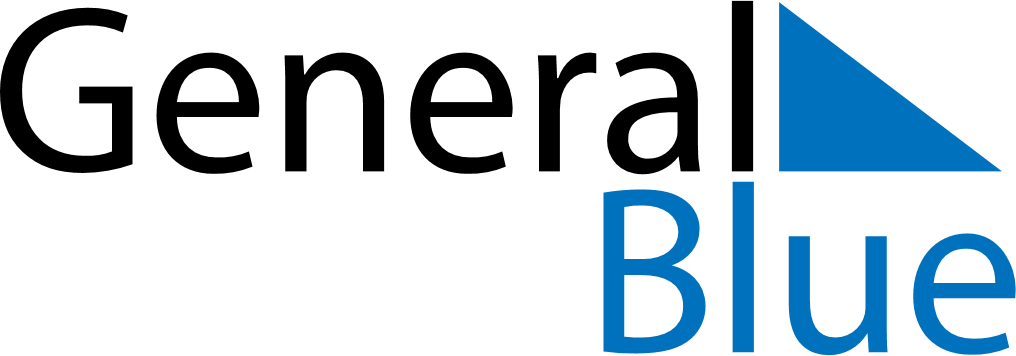 January 2026January 2026January 2026RwandaRwandaMONTUEWEDTHUFRISATSUN1234New Year’s DayPublic Holiday5678910111213141516171819202122232425262728293031